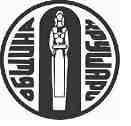 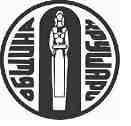                            ОБЩИНСКИ СЪВЕТ – КРУШАРИ,  ОБЛАСТ   ДОБРИЧ                       9410, с. Крушари, тел: 05771/2272, факс 05771/ 2136                 е-mail obst@krushari.bg; site: www.krushari.bgДООБЩИНСКИ СЪВЕТС. КРУШАРИ                   О Т Ч Е Т Относно: Разходваните средства за командировки от Илхан Мюстеджеб,  кмет на община Крушари за периода от 01.01.2024 г. до 31.03.2024 г.ВНАСЯ:ИЛХАН МЮСТЕДЖЕБКмет на Община Крушари Командировки в страната/чужбинаДневниРазход на горивоНощувкиВсичкоВсичкоЗадачаот  18.01.2024 г.         до  19.01.2024 г.80,00157,83155,00392,83392,83гр. София,  форум „Подготовка на общинските бюджети”, организиран от НСОРБот  25.01.2024 г.         до  26.01.2024 г.0,0016,90159,00175,90175,90КК „Златни пясъци”,  Регионално делегатско заседание на общините от Североизточен районот  26.02.2024 г.         до  28.02.2024 г.120,00118,95228,00466,95466,95гр. София, заседание на общо събрание на НСОРБВСИЧКО:200,00293,68542,001 035,68